PENERAPAN TERAPI MASSAGE KAKI TERHADAP PENURUNAN NYERI  PADA LANSIA DENGAN RHEUMATOID ARTHRITIS DI PSTW BUDI LUHUR KOTA JAMBI  KARYA TULIS ILMIAH 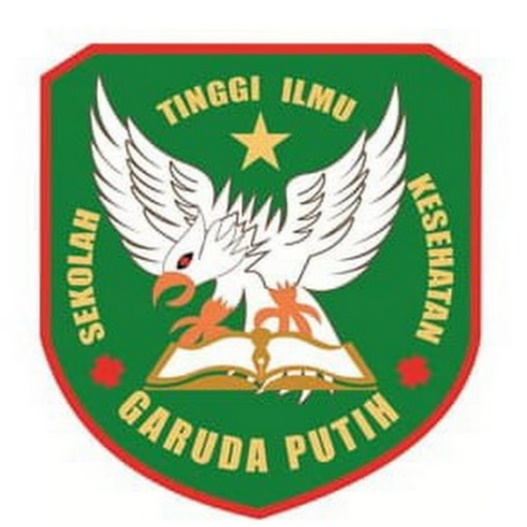 DI SUSUN OLEH:REZA HAZINAH MUBAROKAH2020.21.1637PROGRAM STUDI D-III KEPERAWATANSEKOLAH TINGGI ILMU KESEHATAN GARUDA PUTIH JAMBIT.A 2022/2023PENERAPAN TERAPI MASSAGE KAKI TERHADAP PENURUNAN NYERI PADA LANSIA DENGAN RHEUMATOID ARTHRITIS DI PSTW BUDI LUHUR KOTA JAMBI KARYA TULIS ILMIAH Dianjurkan Sebagai Salah Satu Syarat Dalam Menyelesaikan Pendidikan Diploma III Keperawatan 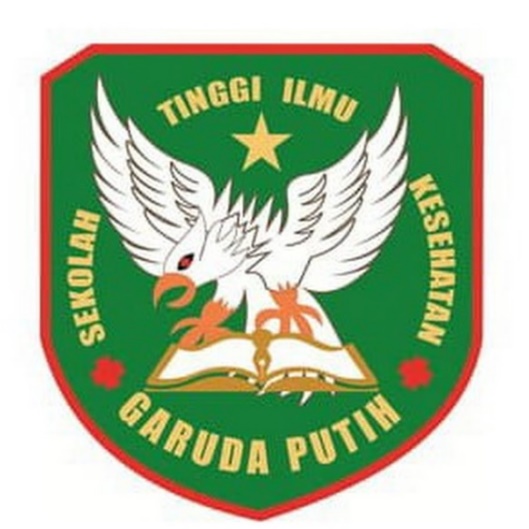 DI SUSUN OLEH:REZA HAZINAH MUBAROKAH2020.21.1637PROGRAM STUDI D-III KEPERAWATANSEKOLAH TINGGI ILMU KESEHATAN GARUDA PUTIH JAMBIT.A 2022/2023